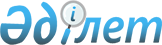 О призании утратившим силу постановления акимата города Жанаозен от 29 августа 2012 года № 375 "Об установлении единого тарифа на регулярные автомобильные перевозки пассажиров и багажа в городском сообщении в городе Жанаозен"Постановление акимата города Жанаозен Мангистауской области от 23 июля 2013 года № 423
      В соответствии с Законами Республики Казахстан от 23 января 2001 года "О местном государственном управлении и самоуправлении в Республике Казахстан", от 24 марта 1998 года "О нормативных правовых актах" и согласно письма Департамента Юстиции Мангистауской области от 24 января 2013 года № 02-07-494, акимат города Жанаозен ПОСТАНОВЛЯЕТ:
      Признать утратившим силу постановления акимата города Жанаозен от 29 августа 2012 года № 375 "Об установлении единого тарифа на регулярные автомобильные перевозки пассажиров и багажа в городском сообщении в городе Жанаозен" (зарегистрировано в Реестре государственной регистрации нормативных правовых актов за № 2148, опубликовано в газете "Жанаозен" от 25 июля 2012 года за № 38 (1581).
      2. Контроль за исполнением настоящего постановления возложить на руководителя аппарата акима Д. Есеновой.
      3. Настоящее постановление вступает в силу со дня подписания.
      СОГЛАСОВАНО:
      Руководитель государственного
      учреждения "Жанаозенский городской
      отдел занятости и социальных программ"
      Маркашова. Б.Э.
      "23" 07 2013 год
					© 2012. РГП на ПХВ «Институт законодательства и правовой информации Республики Казахстан» Министерства юстиции Республики Казахстан
				
      И.о. акима города

Т. Кушмаганбетов
